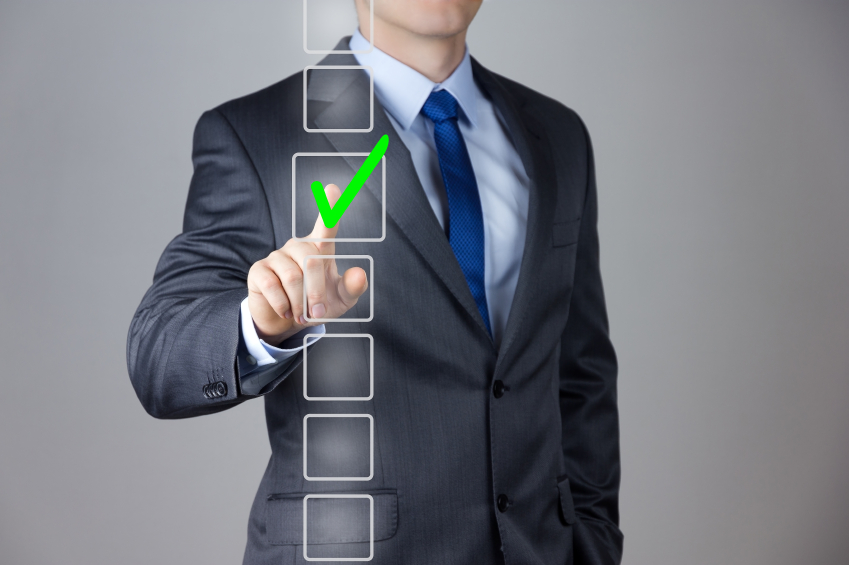 - отсутствие официально оформленных трудовых отношений- существование «серых» и «черных» схем расчетов при оплате труда (то есть выдача заработной платы производится частично или полностью «в конверте»)- риск увольнения без объяснения причин и соответствующих выплат- отсутствие социальных гарантий (оплачиваемого отпуска, пособия по временной нетрудоспособности, пособия по уходу за ребенком и др.)- отсутствие возможности доказать стаж и опыт предыдущей работы при попытках трудоустройства к другому работодателю- нарушение трудовых прав в области режима и условий труда- отсутствие отчислений страховых взносов во внебюджетные фонды- низкая пенсия в будущем и невозможность взять кредит в настоящем-  достойные условия труда (рабочее место, оборудованное в соответствии с договором и требованиями безопасности труда)- получение официальной заработной платы, своевременно и в полном объеме-  оплачиваемый лист временной нетрудоспособности (больничный)-  ежегодный оплачиваемый отпуск- получение пособий по беременности и родам и по уходу за ребенком в полном объеме- государственное пенсионное обеспечение- возможность получить кредит- получение налоговых вычетов-  получение гарантированных государством выплат при: увольнении в связи с ликвидацией организации, сокращением численности или штата работников; временном переводе на другую работу, в том числе по состоянию здоровья; временном простое и др.